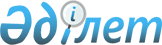 Об установлении ветеринарного режима с введением ограничительных мероприятий на территории села Широкое Жамбылского сельского округа
					
			Утративший силу
			
			
		
					Решение акима Жамбылского сельского округа Лебяжинского района Павлодарской области от 23 февраля 2015 года № 1-16/01. Зарегистрировано Департаментом юстиции Павлодарской области 27 февраля 2015 года № 4326. Утратило силу решением акима Жамбылского сельского округа Лебяжинского района Павлодарской области от 16 февраля 2016 года N 1-16/01      Сноска. Утратило силу решением акима Жамбылского сельского округа Лебяжинского района Павлодарской области от 16.02.2016 N 1-16/01.

      В соответствии со статьей 35 Закона Республики Казахстан от 23 января 2001 года "О местном государственном управлении и самоуправлении в Республике Казахстан", статьей 10-1 Закона Республики Казахстан от 10 июля 2002 года "О ветеринарии", на основании представления главного государственного ветеринарно-санитарного инспектора Лебяжинского района, аким Жамбылского сельского округа РЕШИЛ:

      1. В связи с выявлением болезни лейкоза животных установить ветеринарный режим с введением ограничительных мероприятий на территории села Широкое Жамбылского сельского округа.

      2. Контроль за выполнением настоящего решения оставляю за собой.

      3. Настоящее решение вводится в действие по истечении десяти календарных дней после его первого офицального опубликования.


					© 2012. РГП на ПХВ «Институт законодательства и правовой информации Республики Казахстан» Министерства юстиции Республики Казахстан
				
      Аким сельского округа

Н. Айтуганов

      СОГЛАСОВАНО

      Руководитель Лебяжинской

      районной территориальной

      инспекции Комитета ветеринарного

      контроля и надзора Министерства

      сельского хозяйства

      Республики Казахстан

Г. Сагалов

      "23" февраля 2015 года
